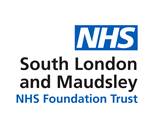 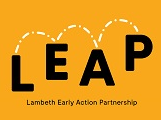 REFERRAL FORM:  Parent and Infant Relationship Service (PAIRS)Many thanks - we will get back to you as soon as is possible to discuss your referral.Please return this form to us via email: pairs_lambeth@slam.nhs.ukAlternatively, you can post to us at: Parent and Infant Relationship Service, 5th Floor Civic Centre, 6 Brixton Hill, London, SW2 1EG    Tel:  02032286771IndividualForenameSurnameDoB /  EDDNHS NoMother’s NameIdentified InfantSibling’s NameSibling’s NameSibling’s NameSibling’s NameFather/PartnerOther AdultFAMILY’S CONTACT DETAILSFAMILY’S CONTACT DETAILSFAMILY’S CONTACT DETAILSFAMILY’S CONTACT DETAILSAddressPost code MobileSpoken LanguageTelephoneKEY PROFESSIONALS INVOLVEDif you are the referrer you Do Not Need to Duplicate Your Details – Please Simply Insert Your NameKEY PROFESSIONALS INVOLVEDif you are the referrer you Do Not Need to Duplicate Your Details – Please Simply Insert Your NameKEY PROFESSIONALS INVOLVEDif you are the referrer you Do Not Need to Duplicate Your Details – Please Simply Insert Your NameKEY PROFESSIONALS INVOLVEDif you are the referrer you Do Not Need to Duplicate Your Details – Please Simply Insert Your NameNamed GP and SurgeryReferrer Name and addressReferrer Telephone Referrer Email Social Worker Name & TeamSW TelephoneSW Email Health Visitor NameHealth Visitor TeamHealth Visitor TelephoneHealth Visitor Email Midwife NameMidwife Team/HospitalMidwife TelephoneMidwife EmailAdult Mental Health TeamAdult MH ContactAdult Mental Health  TelAdult MH EmailOTHER PROFESSIONALS INVOLVED IN THIS FAMILYIf You Need to Add More Professionals (i.e. Schools, Nursery etc) Use a Separate SheetOTHER PROFESSIONALS INVOLVED IN THIS FAMILYIf You Need to Add More Professionals (i.e. Schools, Nursery etc) Use a Separate SheetOTHER PROFESSIONALS INVOLVED IN THIS FAMILYIf You Need to Add More Professionals (i.e. Schools, Nursery etc) Use a Separate SheetOTHER PROFESSIONALS INVOLVED IN THIS FAMILYIf You Need to Add More Professionals (i.e. Schools, Nursery etc) Use a Separate SheetNameRoleTeamTelephone/EmailYour reasons for making this referralWhy do you think that this parent and infant may need the support of our service? It can be helpful to do this with the parent and to use some of their own words.Additional Concerns/helpful information about the family including any disabilities?elpful information about the familyDate of Referral: ______ / ______ / _________(Office use only) Date Referral received:                                                 Leap Ward:      Yes    /   No        (please delete as appropriate)